SETMANA DEL 20 AL 24 D’ABRIL 						CURS 19-20ACTIVITATS PROPOSADESPer aquesta setmana especial de sant Jordi us proposem les activitats següents:Aprendre a ser i actuar d’una manera cada vegada més autònoma.PSICOMOTRICITAT:Joc dels genets i els cavallers. Imitar genets i cavallers en parella, trotar en seguir un ritme musical i aturar-se en parar la música. Com el cavaller Sant Jordi a dalt del cavall imitant el trot a diferents ritmes. Poder utilitzar aros, hulla hop, cordes o cintes. Un fa de cavall i l’altre de genet i després canvi de rols.Aprendre a pensar i a comunicar.FILOSOFIA:HI HA MOLTS MODELS D’ARBRES GENEALÒGICS, SI FÉU UNA RECERCA A GOOGLE IMATGES EN TROBAREU MOLTS MODELS, PODEU IMAGINAR I CREAR EL VOSTRE PROPI, DIBUIXAR-LO A UNA CARTOLINA, A UN FULL, FER UN PÓSTER, AMB EL MATERIAL QUE TINGUEU PER CASA...US POSO ALGUN MODEL PERQUÈ TINGUEU LA IDEA...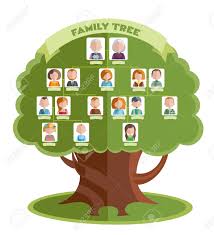 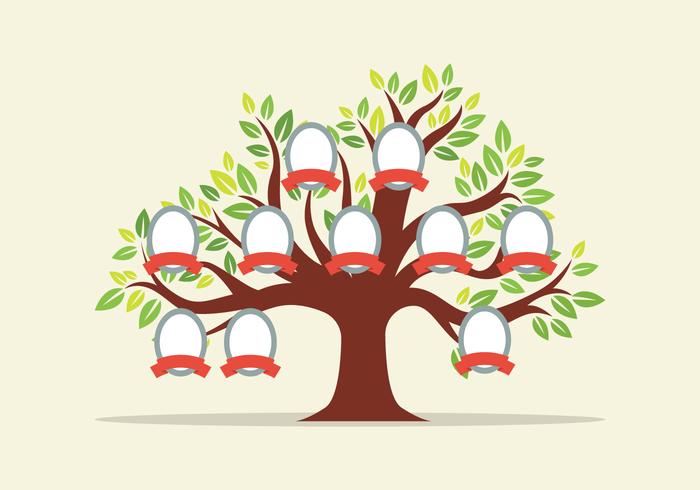 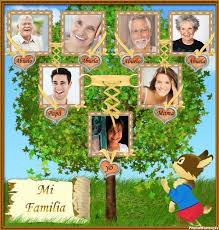 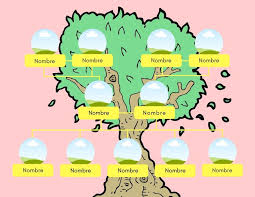 LECTOESCRIPTURA. ACTIVITAT DE RETORN:Escriure un petit conte de la Llegenda de Sant Jordi acompanyant cada il·lustració (dibuix) d’una frase explicativa. Enviar els contes al mail rosaraja@escolalesroquesblaves.catMÚSICA:Ambäukatunàbia: “a llegenda de Sant Jordi” - https://www.youtube.com/watch?v=WXM3Nw_tJ1ERikus: “Sant Jordi” - https://www.youtube.com/watch?v=BYNF9fQvl6sNeus Castañer: “El rap de Sant Jordi” - https://www.youtube.com/watch?v=UjxA__IFG7QPaís de Xauxa: “Sant Jordi, el cavaller” - https://www.youtube.com/watch?v=TJzRC9heOtYEl Pot Petit: “Sant Jordi, vine aviat!” - https://www.youtube.com/watch?v=___3Vi2xA6QDàmaris Gelabert: “Sant Jordi” - https://www.youtube.com/watch?v=-4wkoJ_ekBE“Sant Jordi, la princesa, la rosa i el drac” - https://www.youtube.com/watch?v=Qy3EjdcXJo4 
CANÇONS DE SANT JORDI:Trobareu un recull de cançons en el següent enllaç: http://www.elblocdemusica.com/2020/04/cançons-de-sant-jordi.html?spref=fb&m=1EL MEU LLIBRE PREFERIT:Fes-te una foto amb el teu llibre preferit i escriu una frase explicant perquè el recomanes. Podeu enviar les fotos i explicacions al mail rosaraja@escolalesroquesblaves.catPUNT DE LLIBRE:Elaborem un punt de llibre de sant Jordi. Podeu trobar idees a l’enllaç següent:https://totnens.cat/punts-de-llibre-especial-sant-jordi/Aprendre a descobrir i tenir iniciativa.LES TRES BESSONES SANT JORDI I EL DRAChttps://www.youtube.com/watch?v=IAJ8-pxoBAUAprendre a conviure i habitar el món.Farem una manualitat d’una rosa de Sant Jordi i la penjarem al balcó de casa tot seguint la proposta del poble. Podeu trobar exemples de manualitats a l’enllaç següent: http://totnens.cat/especial-sant-jordi-amb-nens/ALTRES ENLLAÇOS D’INTERÈS:http://www.edu365.cat/celebracions/santjordi/index.htmlhttps://somdocentsblog.wordpress.com/2016/04/11/7-recursos-per-treballar-sant-jordi/ http://maresipares.cat/descobriu-videos-contes-cançons-i-curtmetratges-de-sant-jordi/De totes aquestes activitats n’hi ha una que és DE RETORN, i per tant seria bo que en féssiu un retorn al mail rosara@escolalesroquesblaves.catBona setmana de Sant Jordi!Rosa.TÍTOL: QUÈ SÓN LES ARRELS D’UNA PERSONA?TÍTOL: QUÈ SÓN LES ARRELS D’UNA PERSONA?PLA DE DIÀLEGDESCRIPCIÓ DE LA PROPOSTAPrimer heu d’haver llegit en família el conte “Quiero la raíz” d’ Angèlica SátiroEn el conte l’avi del nen sense nom ens ajuda a pensar. El nen es planteja buscar les arrels a les coses que l’envolten i comença a buscar-les. Surten  les preguntes:Tindran arrels les persones?Què són les arrels de les persones?Tu tens arrels?La teva família té arrels?PROPOSTA D’INVESTIGACIÓ:Gira entorn a l’arbre genealògic de la vostra família. Cal que indagueu, amb l’ajut dels familiars que tingueu més a prop, sobre la vostra família, que en aquests moments ha de ser la teva ajuda, la teva guia, però tu també has i pots fer moltes coses.ENREGISTRAR  AQUEST PROCÉS :Prepareu un ARBRE GENEALÒGIC, des dels vostres besavis, avis i àvies,  fins a vosaltres mateixos/xes.Escriviu els seus NOMS.Si voleu (dintre de les vostres possibilitats) podeu enganxar les seves FOTOS també(si les teniu o les podeu aconseguir)